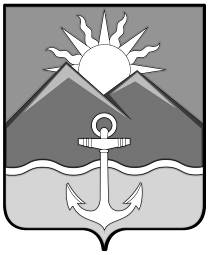 БЮЛЛЕТЕНЬмуниципальных правовых актовХасанского муниципального районаВыпуск № 1810 июня 2022 г.Официальное изданиеп. Славянка Хасанского района Приморского края2022ОглавлениеЗАКЛЮЧЕНИЕ о результатах общественных обсуждений от 06.06.2022 г.	4ПОСТАНОВЛЕНИЕ главы администрации Хасанского муниципального района №14-пг от 08.06.2022 г. «О назначении общественных обсуждений по проекту решения об изменении вида разрешенного использования земельного участка с кадастровым номером 25:20:050101:2898»	5ПОСТАНОВЛЕНИЕ главы администрации Хасанского муниципального района №15-пг от 08.06.2022 г. «О назначении общественных обсуждений по проекту решения о предоставлении разрешения на отклонение от предельных параметров разрешенного строительства, реконструкции объектов капитального строительства»	8ПОСТАНОВЛЕНИЕ главы администрации Хасанского муниципального района №16-пг от 08.06.2022 г. «О назначении общественных обсуждений по проекту решения о предоставлении разрешения на отклонение от предельных параметров разрешенного строительства, реконструкции объектов капитального строительства»	13ПОСТАНОВЛЕНИЕ администрации Хасанского муниципального района №314-па от 26.05.2022 г. «Об утверждении Порядка использования бюджетных ассигнований резервного фонда администрации Хасанского муниципального района»	18ПОСТАНОВЛЕНИЕ администрации Хасанского муниципального района №346-па от 09.06.2022 г. «О внесении изменений в постановление администрации Хасанского муниципального района от 19.10.2018 года № 1053-па «Об утверждении Плана мероприятий по росту доходного потенциала, оптимизации расходов и совершенствованию долговой политики Хасанского муниципального района на период с 2018 по 2024 год»	25Заключение о результатах общественных обсуждений.пгт Славянка                                                                                                       06.06.2022 г.Проект, рассмотренный на общественных обсуждениях: проект постановления главы Хасанского муниципального района «О назначении общественных обсуждений по проекту решения об изменении вида разрешенного использования земельного участка с кадастровым номером 25:20:210102:1992».В общественных обсуждениях приняло участие 0 участников общественных обсуждений.Примечание: Не учитываются лица, не являющиеся участниками общественных обсуждений, и (или) представившие в ходе общественных обсуждений недостоверные сведения.Настоящее заключение подготовлено на основании протокола общественных обсуждений от 06.06.2022.В ходе общественных обсуждений поступили следующие предложения и замечания:Предложения и замечания участников общественных обсуждений, постоянно проживающих на территории, в пределах которой проводились общественные обсуждения :Примечание 1. Предложения и замечания лиц, не являющиеся участниками общественных обсуждений, и (или) представившие в ходе общественных обсуждений недостоверные сведения, не указываются.Примечание 2. Орфография и пунктуация авторов предложений и замечаний сохранена.2). Предложения и замечания иных участников общественных обсуждений:Примечание . Предложения и замечания лиц, не являющиеся участниками общественных обсуждений, и (или) представившие в ходе общественных обсуждений недостоверные сведения, не указываются.Результат общественных обсуждений: общественные обсуждения состоялись.Направить главе Хасанского муниципального района на утверждение проект постановления главы Хасанского муниципального района «О предоставлении Щербине С.В. разрешения на изменение вида разрешенного использования земельного участка с кадастровым номером 25:20:210102:1992».Рекомендовать главе Хасанского муниципального района утвердить указанный проект.Организатор общественных обсуждений: Начальник отдела градостроительстваи архитектуры в составе управленияградостроительства и земельных отношенийадминистрации Хасанского муниципального района                                     В.М. Харисов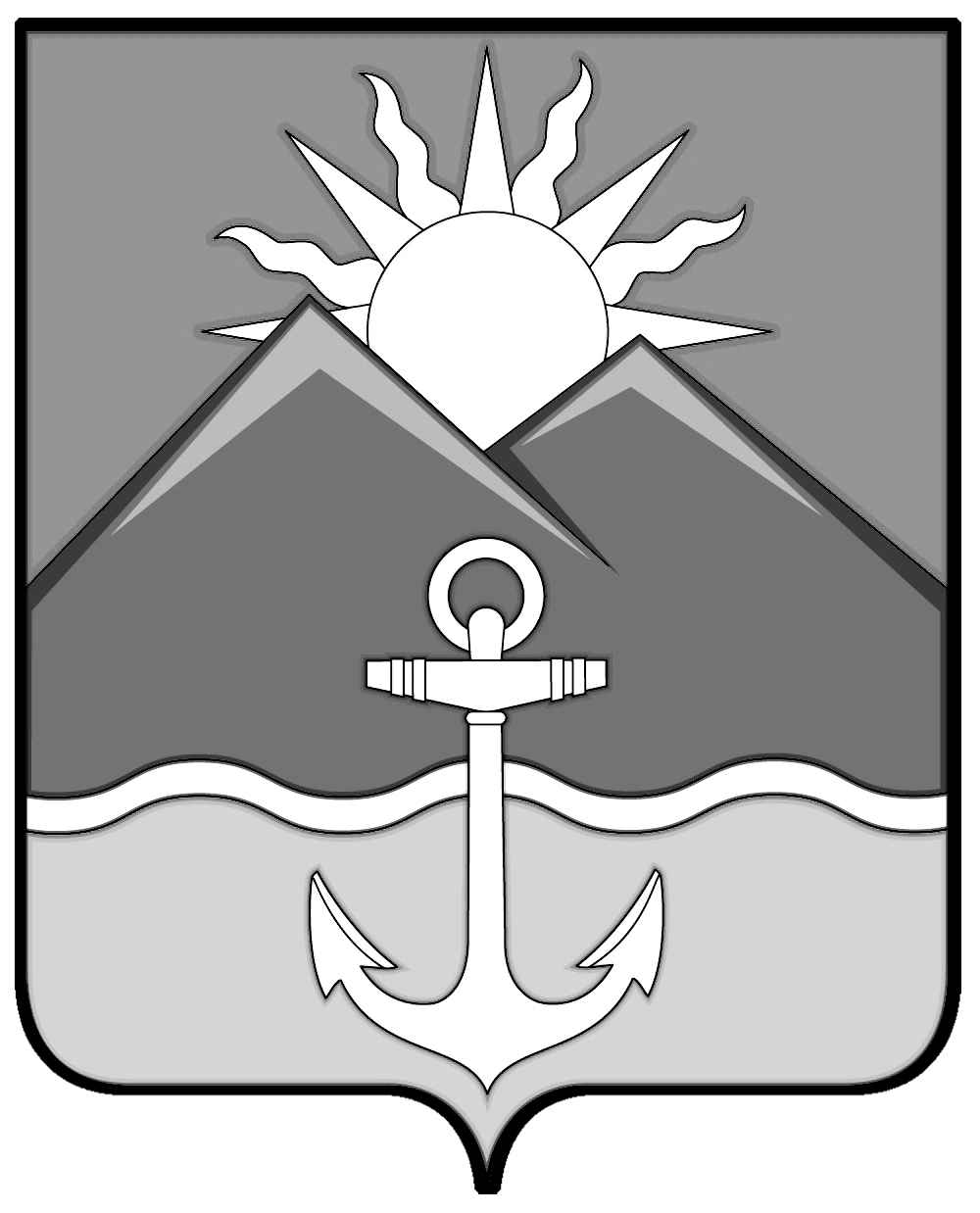 ГЛАВАХАСАНСКОГО МУНИЦИПАЛЬНОГО РАЙОНАПОСТАНОВЛЕНИЕпгт Славянка(ПРОЕКТ)08.06.2022 г.	                                                                                                              № 14-пгО назначении общественных обсуждений по проекту решения об изменении вида разрешенного использования земельного участка с кадастровым номером 25:20:050101:2898Руководствуясь статьями 5.1 Градостроительного кодекса Российской Федерации, статьёй 15 Федерального закона от 06.10.2003 г. № 131-ФЗ «Об общих принципах организации местного самоуправления в Российской Федерации», статьей 28 Федерального закона от 13.07.2015 г. № 212-ФЗ «О свободном порте Владивосток», Положением о публичных слушаниях и общественных обсуждениях в Хасанском муниципальном районе Приморского края, утвержденным решением Думы Хасанского муниципального района от 19.09.2020 г. № 197, Правилами землепользования и застройки Славянского  городского поселения Хасанского муниципального района, утвержденными решением Муниципального комитета Славянского городского поселения Хасанского муниципального района от 24.10.2017 г. № 222, Уставом Хасанского муниципального района, рассмотрев заявление ООО Агентство «Риэлти», в лице директора Попова Р.А. от 16.05.2022 г.  вх. № 4275,постановляю:1. Назначить общественные обсуждения по Проекту постановления администрации Хасанского муниципального района «О предоставлении ООО Агентство «Риэлти» разрешения на изменение вида разрешенного использования земельного участка с кадастровым номером 25:20:050101:2898» (далее – Проект) разрешения об изменении вида разрешенного использования земельного участка с кадастровым номером 25:20:050101:2898, площадью                  10000 кв.м, местоположение которого установлено примерно в 265 метрах по направлению на юго-восток от ориентира жилой дом, расположенного за пределами участка, почтовый адрес ориентира: Приморский край, Хасанский район, пгт Славянка, ул.Нерпинская, д.3, - «Спорт ( устройства площадок для занятия спортом и физкультурой (беговые дорожки, спортивные сооружения, поля для спортивной игры), а так же причалы и сооружения необходимые для водных видов транспорта и хранения соответствующего инвентаря» на условно разрешенный вид использования земельного участка – «общественное питание (размещение объектов капитального строительства в целях устройства мест общественного питания за плату (рестораны, кафе, столовые, закусочные, бары)». 2. Инициатор проведения общественных обсуждений – глава Хасанского муниципального района.3. Определить:3.1. Организатором общественных обсуждений – комиссию по подготовке проекта правил землепользования и застройки на территории Хасанского муниципального района в соответствии с постановлением администрации Хасанского муниципального района от 23.03.2020 г. № 207-па (далее – организатор общественных обсуждений).3.2. Срок проведения общественных обсуждений – с 10.06.2022 г. по 24.06.2022 г.3.3. Официальным сайтом в информационно-телекоммуникационной сети «Интернет», где будет размещен Проект - https://prim-hasan.ru.4. Организатору общественных обсуждений:4.1. Опубликовать настоящее постановление,  оповещение о начале общественных обсуждений по Проекту в Бюллетене муниципальных правовых актов Хасанского муниципального района и на официальном сайте в информационно-телекоммуникационной сети «Интернет» администрации Хасанского муниципального района – https://prim-hasan.ru.Организатору общественных обсуждений дополнительно в указанный срок направить настоящее постановление и оповещение о начале общественных обсуждений по Проекту главе Славянского городского поселения для публикации на официальном сайте администрации Славянского городского поселения в информационно-телекоммуникационной сети «Интернет».4.2. Разместить оповещение о начале общественных обсуждений по Проекту на информационном стенде управления градостроительства и земельных отношений администрации Хасанского муниципального района (4 этаж, возле кабинета № 413, ул. Молодежная, 1, пгт Славянка).4.3. Разместить оповещение о начале общественных обсуждений по Проекту на информационном стенде администрации Славянского городского поселения Хасанского муниципального района по адресу: ул. Молодежная, д.1, пгт Славянка, Хасанский район, Приморский край (3 этаж, возле приемной главы Славянского городского поселения).4.4. Разместить Проект 16.06.2022 г. в соответствии с требованиями части 8 статьи 5.1 Градостроительного кодекса Российской Федерации в информационно-телекоммуникационной сети «Интернет» на официальном сайте https://prim-hasan.ru.Организатору общественных обсуждений дополнительно в указанный срок направить Проект главе Славянского городского поселения для размещения на официальном сайте администрации Славянского городского поселения в информационно-телекоммуникационной сети «Интернет».4.5. В период с 16.06.2022 г. по 24.06.2022 г. обеспечить участникам общественных обсуждений возможность ознакомления с Проектом в администрации Славянского городского поселения Хасанского муниципального района по адресу: ул. Молодежная, д.1, пгт Славянка, Хасанский район, Приморский край  (ежедневно с 10:00 до 17:00 часов, обеденный перерыв с 13:00 до 14:00 часов), 3 этаж, возле приемной главы Славянского городского поселения.4.6. В период с 16.06.2022 г. по 24.06.2022 г. принимать от участников общественных обсуждений, прошедших идентификацию, предложения и замечания по обсуждаемому Проекту:- в электронном виде – через «Интернет приемную» на официальном сайте в информационно-телекоммуникационной сети «Интернет» администрации Хасанского муниципального района - https://prim-hasan.ru;- в письменной форме – в управлении градостроительства и земельных отношений администрации Хасанского муниципального района (4 этаж, кабинет № 413, ул. Молодежная, 1, пгт Славянка) (по рабочим дням, с 08.00 до 17.00, перерыв на обед с 13.00 до 14.00);- посредством записи в книге (журнале) учета посетителей в  администрации Славянского городского поселения Хасанского муниципального района по адресу ул. Молодежная, д.1, пгт Славянка, Хасанский район, Приморский край  (ежедневно с 10:00 до 17:00 часов, обеденный перерыв с 13:00 до 14:00 часов), 3 этаж, возле приемной главы Славянского городского поселения).4.7. По итогам общественных обсуждений подготовить протокол и заключение о результатах общественных обсуждений.4.8. Опубликовать заключение о результатах общественных обсуждений в Бюллетене муниципальных правовых актов Хасанского муниципального района и на официальном сайте в информационно-телекоммуникационной сети «Интернет» администрации Хасанского муниципального района – https://prim-hasan.ru.5. Контроль исполнения настоящего постановления возложить на заместителя главы администрации Хасанского муниципального района Абжалимова Р.Х.Глава Хасанскогомуниципального района                                                                                 И.В. СтепановГЛАВАХАСАНСКОГО МУНИЦИПАЛЬНОГО РАЙОНАПОСТАНОВЛЕНИЕпгт Славянка08.06.2022 г.	                                                                                                             №  15-пгО назначении общественных обсуждений по проекту решения о предоставлении разрешения на отклонение от предельных параметров разрешенного строительства, реконструкции объектов капитального строительстваРуководствуясь статьями 5.1, 40 Градостроительного кодекса Российской Федерации, статьей 15 Федерального закона от 06.10.2003 г. № 131-ФЗ «Об общих принципах организации местного самоуправления в Российской Федерации», статьей 28 Федерального закона от 13.07.2015 г. № 212-ФЗ «О свободном порте Владивосток», Положением о публичных слушаниях и общественных обсуждениях в Хасанском муниципальном районе Приморского края, утвержденным решением Думы Хасанского муниципального района от 19.09.2020 г. № 197, Правилами землепользования и застройки Славянского  городского поселения Хасанского муниципального района, утвержденными решением Муниципального комитета Славянского городского поселения Хасанского муниципального района от 24.10.2017 г. №222, статьями 18, 36 и 36.1 Устава Хасанского муниципального района, рассмотрев заявление  Хайрулаева К.Х. в целях соблюдения права человека на благоприятные условия жизнедеятельности, прав и законных интересов правообладателей земельных участков и объектов капитального строительствапостановляю:1. Назначить проведение общественных обсуждений по проекту решения о предоставлении Хайрулаеву Курбану Хайрулаевичу разрешения на отклонение от предельных параметров разрешенного строительства объекта капитального строительства (далее – Проект) «жилой дом» на земельном участке с кадастровым номером 25:20:210101:466.2. Инициатор проведения общественных обсуждений – глава Хасанского муниципального района.3. Определить:3.1. Организатором общественных обсуждений – комиссию по подготовке проекта правил землепользования и застройки на территории Хасанского муниципального района в соответствии с постановлением администрации Хасанского муниципального района от 23.03.2020 г. № 207-па (далее – организатор общественных обсуждений).3.2. Срок проведения общественных обсуждений – с 10.06.2022 г. по 24.06.2022 г.3.3. Официальным сайтом в информационно-телекоммуникационной сети «Интернет», где будут размещены Проект и информационные материалы к нему, - https://prim-hasan.ru.Организатору общественных обсуждений дополнительно в указанный срок направить Проект и информационные материалы к нему главе Славянского городского поселения для публикации на официальном сайте администрации Славянского городского поселения в информационно-телекоммуникационной сети «Интернет».4. Организатору общественных обсуждений:4.1. Опубликовать настоящее постановление, за исключением приложения № 1 к нему, и оповещение о начале общественных обсуждений по Проекту в Бюллетене муниципальных правовых актов Хасанского муниципального района и на официальном сайте в информационно-телекоммуникационной сети «Интернет» администрации Хасанского муниципального района – https://prim-hasan.ru.Организатору общественных обсуждений дополнительно в указанный срок направить настоящее постановление, за исключением приложения № 1 к нему, и оповещение о начале общественных обсуждений по Проекту главе Славянского городского поселения для публикации на официальном сайте администрации Славянского городского поселения в информационно-телекоммуникационной сети «Интернет».4.2. Разместить 10.06.2022 г. оповещение о начале общественных обсуждений по Проекту на информационном стенде управления градостроительства и земельных отношений администрации Хасанского муниципального района (4 этаж, возле кабинета № 413, ул. Молодежная, 1, пгт Славянка).Организатору общественных обсуждений дополнительно в указанный срок направить оповещение о начале общественных обсуждений по Проекту главе Славянского городского поселения для размещения на информационных стендах администрации Славянского городского поселения.4.3. Разместить оповещение о начале общественных обсуждений по Проекту на информационном стенде администрации Славянского городского поселения Хасанского муниципального района по адресу: ул. Молодежная, д.1, пгт Славянка, Хасанский район, Приморский край (3 этаж, возле приемной главы Славянского городского поселения).4.4. Разместить 16.06.2022 г. в соответствии с требованиями части 8 статьи 5.1 Градостроительного кодекса Российской Федерации в информационно-телекоммуникационной сети «Интернет» на официальном сайте https://prim-hasan.ru Проект и информационные материалы к нему.Организатору общественных обсуждений дополнительно в указанный срок направить Проект и информационные материалы к нему главе Славянского городского поселения для публикации на официальном сайте администрации Славянского городского поселения в информационно-телекоммуникационной сети «Интернет».4.5. Открыть 16.06.2022 г. экспозицию Проекта и провести ее в течение восьми дней в здании по адресу: ул. Молодежная, 1, пгт Славянка, Хасанский район, Приморский край ( 3 этаж, возле приемной главы Славянского городского поселения).4.6. В период с 16.06.2022 г. по 24.06.2022 г. обеспечить участникам общественных обсуждений возможность ознакомления с Проектом в администрации Славянского городского поселения Хасанского муниципального района по адресу: ул. Молодежная, д.1, пгт Славянка, Хасанский район, Приморский край  (ежедневно с 10:00 до 17:00 часов, обеденный перерыв с 13:00 до 14:00 часов), 3 этаж, возле приемной главы Славянского городского поселения4.7. В период с 16.06.2022 г. по 24.06.2022 г. принимать от участников общественных обсуждений, прошедших идентификацию, предложения и замечания по обсуждаемому Проекту:- в электронном виде – через «Интернет приемную» на официальном сайте в информационно-телекоммуникационной сети «Интернет» администрации Хасанского муниципального района - https://prim-hasan.ru;- в письменной форме – в управлении градостроительства и земельных отношений администрации Хасанского муниципального района (4 этаж, кабинет № 413, ул. Молодежная, 1, пгт Славянка) (по рабочим дням, с 9.00 до 18.00, перерыв на обед с 13.00 до 14.00);- - посредством записи в книге (журнале) учета посетителей в  администрации Славянского городского поселения Хасанского муниципального района по адресу ул. Молодежная, д.1, пгт Славянка, Хасанский район, Приморский край  (ежедневно с 10:00 до 17:00 часов, обеденный перерыв с 13:00 до 14:00 часов), 3 этаж, возле приемной главы Славянского городского поселения).4.8. По итогам общественных обсуждений подготовить протокол и заключение о результатах общественных обсуждений.4.9. Опубликовать заключение о результатах общественных обсуждений в Бюллетене муниципальных правовых актов Хасанского муниципального района и на официальном сайте в информационно-телекоммуникационной сети «Интернет» администрации Хасанского муниципального района – https://prim-hasan.ru.5. Контроль исполнения настоящего постановления возложить на заместителя главы администрации Хасанского муниципального района Абжалимова Р.Х.Глава Хасанскогомуниципального района                                                                                  И.В. СтепановКомиссия по подготовке проекта правил землепользования и застройки на территории Хасанского муниципального районаОПОВЕЩЕНИЕ О НАЧАЛЕ ОБЩЕСТВЕННЫХ ОБСУЖДЕНИЙ1. Информация о проекте, подлежащем рассмотрению на общественных обсуждениях, и перечень информационных материалов к такому проекту.Проект решения о предоставлении Хайрулаеву К.Х. разрешения на отклонение от предельных параметров разрешенного строительства объекта капитального строительства «жилой дом» на земельном участке с кадастровым номером 25:20:210101:466 в части уменьшения минимального отступа от границ земельного участка, за пределами которого запрещено строительство зданий, строений, сооружений с южной стороны участка до 0 м.2. Документация:2.1. Проект постановления администрации Хасанского муниципального района «О предоставлении Хайрулаеву К.Х. разрешения на отклонение от предельных параметров разрешенного строительства объекта капитального строительства на территории Славянского городского поселения Хасанского муниципального района».3. Информация о порядке и сроках проведения общественных обсуждений по проекту, подлежащему рассмотрению на общественных обсуждениях.Общественные обсуждения проводятся комиссией по подготовке проекта правил землепользования и застройки Хасанского муниципального района на территории Славянского городского поселения Хасанского муниципального района Приморского края в соответствии со статьями 5.1, 45 Градостроительного кодекса Российской Федерации, статьей 15 Федерального закона от 06.10.2003  № 131-ФЗ «Об общих принципах организации местного самоуправления в Российской Федерации», статьей 28 Федерального закона от 13.07.2015 № 212-ФЗ «О свободном порте Владивосток», статьями 18, 36 и 36.1 Устава Хасанского муниципального района, с участием граждан, постоянно проживающих в пределах территориальной зоны, в границах которой расположен земельный участок или объект капитального строительства, в отношении которых подготовлены данные проекты, правообладатели находящихся в границах этой территориальной зоны земельных участков и (или) расположенных на них объектов капитального строительства, граждан, постоянно проживающие в границах земельных участков, прилегающих к земельному участку, в отношении которого подготовлены данные проекты, правообладателей таких земельных участков или расположенных на них объектов капитального строительства, правообладателей помещений, являющихся частью объекта капитального строительства, в отношении которого подготовлены данные проекты, а в случае, предусмотренном частью 3 статьи 39 Градостроительного кодекса Российской Федерации, также с участием правообладателей земельных участков и объектов капитального строительства, подверженных риску негативного воздействия на окружающую среду в результате реализации данных проектов.Срок проведения общественных обсуждений – с 10.06.2022 г. по 24.06.2022 г.4. Информация о месте, дате открытия экспозиции проекта, подлежащего рассмотрению на общественных обсуждениях, о сроках проведения экспозиции такого проекта, о днях и часах, в которые возможно посещение указанной экспозиции.Экспозиция Проекта будет открыта 16.06.2022 г. и проведена в течение восьми дней в здании по адресу: ул. Молодежная, д.1, пгт Славянка, Хасанский район, Приморский край  (ежедневно с 10:00 до 17:00 часов, обеденный перерыв с 13:00 до 14:00 часов), 3 этаж, возле приемной главы Славянского городского поселения.5. Информация о порядке, сроке и форме внесения участниками общественных обсуждений предложений и замечаний, касающихся проекта, подлежащего рассмотрению на общественных обсуждениях.В период с 16.06.2022 г. по 24.06.2022 г. будут приниматься предложения и замечания по обсуждаемому Проекту от участников общественных обсуждений, прошедших идентификацию:- в электронном виде – через «Интернет приемную» на официальном сайте в информационно-телекоммуникационной сети «Интернет» администрации Хасанского муниципального района - https://prim-hasan.ru;- в письменной форме – в управлении градостроительства и земельных отношений администрации Хасанского муниципального района (4 этаж, кабинет № 413, ул. Молодежная, 1, пгт Славянка) (по рабочим дням, с 9.00 до 18.00, перерыв на обед с 13.00 до 14.00);- посредством записи в книге (журнале) учета посетителей, в  администрации Славянского городского поселения Хасанского муниципального района по адресу ул. Молодежная, д.1, пгт Славянка, Хасанский район, Приморский край  (ежедневно с 10:00 до 17:00 часов, обеденный перерыв с 13:00 до 14:00 часов), 3 этаж, возле приемной главы Славянского городского поселения).6. Информация об официальном сайте, на котором будут размещены проект, подлежащий рассмотрению на общественных обсуждениях, и информационные материалы к нему.Официальный сайт в информационно-телекоммуникационной сети «Интернет», где будут размещены проект и информационные материалы к нему, - https://prim-hasan.ru.Дополнительно проект и информационные материалы к нему будут размещены на сайте администрации Славянского городского поселения.ПРИМЕЧАНИЕ.Обращаем внимание участников общественных обсуждений, что участники общественных обсуждений в целях идентификации представляют сведения о себе (фамилию, имя, отчество (при наличии), дату рождения, адрес места жительства (регистрации) - для физических лиц; наименование, основной государственный регистрационный номер, место нахождения и адрес - для юридических лиц) с приложением документов, подтверждающих такие сведения.Участниками общественных обсуждений по проектам решений о предоставлении разрешения на отклонение от предельных параметров разрешенного строительства, реконструкции объектов капитального строительства являются граждане, постоянно проживающие в пределах территориальной зоны, в границах которой расположен земельный участок или объект капитального строительства, в отношении которых подготовлены данные проекты, правообладатели находящихся в границах этой территориальной зоны земельных участков и (или) расположенных на них объектов капитального строительства, граждане, постоянно проживающие в границах земельных участков, прилегающих к земельному участку, в отношении которого подготовлены данные проекты, правообладатели таких земельных участков или расположенных на них объектов капитального строительства, правообладатели помещений, являющихся частью объекта капитального строительства, в отношении которого подготовлены данные проекты, а в случае, предусмотренном частью 3 статьи 39 Градостроительного кодекса Российской Федерации, также правообладатели земельных участков и объектов капитального строительства, подверженных риску негативного воздействия на окружающую среду в результате реализации данных проектов.ГЛАВАХАСАНСКОГО МУНИЦИПАЛЬНОГО РАЙОНАПОСТАНОВЛЕНИЕпгт Славянка08.06.2022 г.	                                                                                                             № 16-пгО назначении общественных обсуждений по проекту решения о предоставлении разрешения на отклонение от предельных параметров разрешенного строительства, реконструкции объектов капитального строительстваРуководствуясь статьями 5.1, 40 Градостроительного кодекса Российской Федерации, статьей 15 Федерального закона от 06.10.2003 г. № 131-ФЗ «Об общих принципах организации местного самоуправления в Российской Федерации», статьей 28 Федерального закона от 13.07.2015 г. № 212-ФЗ «О свободном порте Владивосток», Положением о публичных слушаниях и общественных обсуждениях в Хасанском муниципальном районе Приморского края, утвержденным решением Думы Хасанского муниципального района от 19.09.2020 г. № 197, Правилами землепользования и застройки Славянского  городского поселения Хасанского муниципального района, утвержденными решением Муниципального комитета Славянского городского поселения Хасанского муниципального района от 24.10.2017 г. № 222, статьями 18, 36 и 36.1 Устава Хасанского муниципального района, рассмотрев заявление Елизаровой Г.А. в целях соблюдения права человека на благоприятные условия жизнедеятельности, прав и законных интересов правообладателей земельных участков и объектов капитального строительствапостановляю:1. Назначить проведение общественных обсуждений по проекту решения о предоставлении Елизаровой Галине Алексеевне, Елизарову Елисею Максимовичу, Елизарову Виктору Александровичу, Елизаровой Мальвине Максимовне разрешения на отклонение от предельных параметров разрешенного строительства объекта капитального строительства (далее – Проект) «жилой дом» на земельном участке с кадастровым номером 25:20:210104:227.2. Инициатор проведения общественных обсуждений – глава Хасанского муниципального района.3. Определить:3.1. Организатором общественных обсуждений – комиссию по подготовке проекта правил землепользования и застройки на территории Хасанского муниципального района в соответствии с постановлением администрации Хасанского муниципального района от 23.03.2020 г. № 207-па (далее – организатор общественных обсуждений).3.2. Срок проведения общественных обсуждений – с 10.06.2022 г. по 24.06.2022 г.3.3. Официальным сайтом в информационно-телекоммуникационной сети «Интернет», где будут размещены Проект и информационные материалы к нему, - https://prim-hasan.ru.Организатору общественных обсуждений дополнительно в указанный срок направить Проект и информационные материалы к нему главе Славянского городского поселения для публикации на официальном сайте администрации Славянского городского поселения в информационно-телекоммуникационной сети «Интернет».4. Организатору общественных обсуждений:4.1. Опубликовать настоящее постановление, за исключением приложения № 1 к нему, и оповещение о начале общественных обсуждений по Проекту в Бюллетене муниципальных правовых актов Хасанского муниципального района и на официальном сайте в информационно-телекоммуникационной сети «Интернет» администрации Хасанского муниципального района – https://prim-hasan.ru.Организатору общественных обсуждений дополнительно в указанный срок направить настоящее постановление, за исключением приложения № 1 к нему, и оповещение о начале общественных обсуждений по Проекту главе Славянского городского поселения для публикации на официальном сайте администрации Славянского городского поселения в информационно-телекоммуникационной сети «Интернет».4.2. Разместить 10.06.2022 г. оповещение о начале общественных обсуждений по Проекту на информационном стенде управления градостроительства и земельных отношений администрации Хасанского муниципального района (4 этаж, возле кабинета № 413, ул. Молодежная, 1, пгт Славянка).Организатору общественных обсуждений дополнительно в указанный срок направить оповещение о начале общественных обсуждений по Проекту главе Славянского городского поселения для размещения на информационных стендах администрации Славянского городского поселения.4.3. Разместить оповещение о начале общественных обсуждений по Проекту на информационном стенде администрации Славянского городского поселения Хасанского муниципального района по адресу: ул. Молодежная, д.1, пгт Славянка, Хасанский район, Приморский край (3 этаж, возле приемной главы Славянского городского поселения).4.4. Разместить 16.06.2022 г. в соответствии с требованиями части 8 статьи 5.1 Градостроительного кодекса Российской Федерации в информационно-телекоммуникационной сети «Интернет» на официальном сайте https://prim-hasan.ru Проект и информационные материалы к нему.Организатору общественных обсуждений дополнительно в указанный срок направить Проект и информационные материалы к нему главе Славянского городского поселения для публикации на официальном сайте администрации Славянского городского поселения в информационно-телекоммуникационной сети «Интернет».4.5. Открыть 16.06.2022 г. экспозицию Проекта и провести ее в течение восьми дней в здании по адресу: ул. Молодежная, 1, пгт Славянка, Хасанский район, Приморский край ( 3 этаж, возле приемной главы Славянского городского поселения).4.6. В период с 16.06.2022 г. по 24.06.2022 г. обеспечить участникам общественных обсуждений возможность ознакомления с Проектом в администрации Славянского городского поселения Хасанского муниципального района по адресу: ул. Молодежная, д.1, пгт Славянка, Хасанский район, Приморский край  (ежедневно с 10:00 до 17:00 часов, обеденный перерыв с 13:00 до 14:00 часов), 3 этаж, возле приемной главы Славянского городского поселения4.7. В период с 16.06.2022 г. по 24.06.2022 г. принимать от участников общественных обсуждений, прошедших идентификацию, предложения и замечания по обсуждаемому Проекту:- в электронном виде – через «Интернет приемную» на официальном сайте в информационно-телекоммуникационной сети «Интернет» администрации Хасанского муниципального района - https://prim-hasan.ru;- в письменной форме – в управлении градостроительства и земельных отношений администрации Хасанского муниципального района (4 этаж, кабинет № 413, ул. Молодежная, 1, пгт Славянка) (по рабочим дням, с 9.00 до 18.00, перерыв на обед с 13.00 до 14.00);- - посредством записи в книге (журнале) учета посетителей в  администрации Славянского городского поселения Хасанского муниципального района по адресу ул. Молодежная, д.1, пгт Славянка, Хасанский район, Приморский край  (ежедневно с 10:00 до 17:00 часов, обеденный перерыв с 13:00 до 14:00 часов), 3 этаж, возле приемной главы Славянского городского поселения).4.8. По итогам общественных обсуждений подготовить протокол и заключение о результатах общественных обсуждений.4.9. Опубликовать заключение о результатах общественных обсуждений в Бюллетене муниципальных правовых актов Хасанского муниципального района и на официальном сайте в информационно-телекоммуникационной сети «Интернет» администрации Хасанского муниципального района – https://prim-hasan.ru.5. Контроль исполнения настоящего постановления возложить на заместителя главы администрации Хасанского муниципального района Абжалимова Р.Х.Глава Хасанскогомуниципального района							                     И.В. СтепановКомиссия по подготовке проекта правил землепользования и застройки на территории Хасанского муниципального районаОПОВЕЩЕНИЕ О НАЧАЛЕ ОБЩЕСТВЕННЫХ ОБСУЖДЕНИЙ1. Информация о проекте, подлежащем рассмотрению на общественных обсуждениях, и перечень информационных материалов к такому проекту.Проект решения о предоставлении Елизаровой Г.А., Елизарову Е.М., Елизарову В.А., Елизаровой М.М. разрешения на отклонение от предельных параметров разрешенного строительства объекта капитального строительства «жилой дом» на земельном участке с кадастровым номером 25:20:210104:227 в части уменьшения минимального отступа от границ земельного участка, за пределами которого запрещено строительство зданий, строений, сооружений с юго-восточной стороны участка до 1,6 м.2. Документация:2.1. Проект постановления администрации Хасанского муниципального района «О предоставлении Елизаровой Г.А., Елизарову Е.М., Елизарову В.А., Елизаровой М.М. разрешения на отклонение от предельных параметров разрешенного строительства объекта капитального строительства на территории Славянского городского поселения Хасанского муниципального района».3. Информация о порядке и сроках проведения общественных обсуждений по проекту, подлежащему рассмотрению на общественных обсуждениях.Общественные обсуждения проводятся комиссией по подготовке проекта правил землепользования и застройки Хасанского муниципального района на территории Славянского городского поселения Хасанского муниципального района Приморского края в соответствии со статьями 5.1, 45 Градостроительного кодекса Российской Федерации, статьей 15 Федерального закона от 06.10.2003  № 131-ФЗ «Об общих принципах организации местного самоуправления в Российской Федерации», статьей 28 Федерального закона от 13.07.2015 № 212-ФЗ «О свободном порте Владивосток», статьями 18, 36 и 36.1 Устава Хасанского муниципального района, с участием граждан, постоянно проживающих в пределах территориальной зоны, в границах которой расположен земельный участок или объект капитального строительства, в отношении которых подготовлены данные проекты, правообладатели находящихся в границах этой территориальной зоны земельных участков и (или) расположенных на них объектов капитального строительства, граждан, постоянно проживающие в границах земельных участков, прилегающих к земельному участку, в отношении которого подготовлены данные проекты, правообладателей таких земельных участков или расположенных на них объектов капитального строительства, правообладателей помещений, являющихся частью объекта капитального строительства, в отношении которого подготовлены данные проекты, а в случае, предусмотренном частью 3 статьи 39 Градостроительного кодекса Российской Федерации, также с участием правообладателей земельных участков и объектов капитального строительства, подверженных риску негативного воздействия на окружающую среду в результате реализации данных проектов.Срок проведения общественных обсуждений – с 10.06.2022 г. по 24.06.2022 г.4. Информация о месте, дате открытия экспозиции проекта, подлежащего рассмотрению на общественных обсуждениях, о сроках проведения экспозиции такого проекта, о днях и часах, в которые возможно посещение указанной экспозиции.Экспозиция Проекта будет открыта 16.06.2022 г. и проведена в течение восьми дней в здании по адресу: ул. Молодежная, д.1, пгт Славянка, Хасанский район, Приморский край  (ежедневно с 10:00 до 17:00 часов, обеденный перерыв с 13:00 до 14:00 часов), 3 этаж, возле приемной главы Славянского городского поселения.5. Информация о порядке, сроке и форме внесения участниками общественных обсуждений предложений и замечаний, касающихся проекта, подлежащего рассмотрению на общественных обсуждениях.В период с 16.06.2022 г. по 24.06.2022 г. будут приниматься предложения и замечания по обсуждаемому Проекту от участников общественных обсуждений, прошедших идентификацию:- в электронном виде – через «Интернет приемную» на официальном сайте в информационно-телекоммуникационной сети «Интернет» администрации Хасанского муниципального района - https://prim-hasan.ru;- в письменной форме – в управлении градостроительства и земельных отношений администрации Хасанского муниципального района (4 этаж, кабинет № 413, ул. Молодежная, 1, пгт Славянка) (по рабочим дням, с 9.00 до 18.00, перерыв на обед с 13.00 до 14.00);- посредством записи в книге (журнале) учета посетителей в  администрации Славянского городского поселения Хасанского муниципального района по адресу ул. Молодежная, д.1, пгт Славянка, Хасанский район, Приморский край  (ежедневно с 10:00 до 17:00 часов, обеденный перерыв с 13:00 до 14:00 часов), 3 этаж, возле приемной главы Славянского городского поселения).6. Информация об официальном сайте, на котором будут размещены проект, подлежащий рассмотрению на общественных обсуждениях, и информационные материалы к нему.Официальный сайт в информационно-телекоммуникационной сети «Интернет», где будут размещены проект и информационные материалы к нему, - https://prim-hasan.ru.Дополнительно проект и информационные материалы к нему будут размещены на сайте администрации Славянского городского поселения.ПРИМЕЧАНИЕ.Обращаем внимание участников общественных обсуждений, что участники общественных обсуждений в целях идентификации представляют сведения о себе (фамилию, имя, отчество (при наличии), дату рождения, адрес места жительства (регистрации) - для физических лиц; наименование, основной государственный регистрационный номер, место нахождения и адрес - для юридических лиц) с приложением документов, подтверждающих такие сведения.Участниками общественных обсуждений по проектам решений о предоставлении разрешения на отклонение от предельных параметров разрешенного строительства, реконструкции объектов капитального строительства являются граждане, постоянно проживающие в пределах территориальной зоны, в границах которой расположен земельный участок или объект капитального строительства, в отношении которых подготовлены данные проекты, правообладатели находящихся в границах этой территориальной зоны земельных участков и (или) расположенных на них объектов капитального строительства, граждане, постоянно проживающие в границах земельных участков, прилегающих к земельному участку, в отношении которого подготовлены данные проекты, правообладатели таких земельных участков или расположенных на них объектов капитального строительства, правообладатели помещений, являющихся частью объекта капитального строительства, в отношении которого подготовлены данные проекты, а в случае, предусмотренном частью 3 статьи 39 Градостроительного кодекса Российской Федерации, также правообладатели земельных участков и объектов капитального строительства, подверженных риску негативного воздействия на окружающую среду в результате реализации данных проектов.АДМИНИСТРАЦИЯХАСАНСКОГО МУНИЦИПАЛЬНОГО РАЙОНАПОСТАНОВЛЕНИЕпгт Славянка26.05.2022 г.	                                                                                                            № 314-паОб утверждении Порядка использования бюджетных ассигнований резервного фонда администрации Хасанского муниципального районаВ соответствии со ст. 81 Бюджетного кодекса Российской Федерации, нормативным правовым актом Думы Хасанского муниципального района от 29.11.2019 г. № 25-НПА «О бюджетном процессе и межбюджетных отношениях в Хасанском муниципальном районе», Уставом Хасанского муниципального района, в целях финансирования непредвиденных расходов, администрация Хасанского муниципального районапостановляет:1. Утвердить прилагаемый Порядок использования бюджетных ассигнований резервного фонда администрации Хасанского муниципального района.2. Финансовому управлению администрации Хасанского муниципального района (Слепцова А.Б.) обеспечить финансирование расходов из резервного фонда администрации Хасанского муниципального района в соответствии с Порядком, утвержденным настоящим постановлением, и издаваемыми в течение года постановлениями администрации Хасанского муниципального района о выделении средств из резервного фонда.3. Признать утратившими силу следующие постановления Хасанского муниципального района:- от 08.05.2014 г. № 500-па «Об утверждении порядка использования бюджетных ассигнований резервного фонда администрации Хасанского муниципального района»;- от 11.09.2019 г. № 366-па «О внесении изменений в постановление администрации Хасанского муниципального района от 8 мая 2014 года № 500-па «Об утверждении порядка использования бюджетных ассигнований резервного фонда администрации Хасанского муниципального района»;- от 27.04.2020 г. № 368-па «О внесении изменений в постановление администрации Хасанского муниципального района от 8 мая 2014 года № 500-па «Об утверждении порядка использования бюджетных ассигнований резервного фонда администрации Хасанского муниципального района».3. Отделу информации и информационной безопасности администрации Хасанского муниципального района (Захаренко М.А.) опубликовать настоящее постановление в Бюллетене муниципальных правовых актов Хасанского муниципального района и разместить на официальном сайте администрации Хасанского муниципального района в информационно-телекоммуникационной сети «Интернет».4. Настоящее постановление вступает в силу со дня его официального опубликования.5. Контроль за исполнением настоящего постановления оставляю за собой.Глава Хасанскогомуниципального района	                                                                                И.В. СтепановУтвержденпостановлением администрации Хасанского муниципального районаот 26.05.2022 г. № 314-паПорядокиспользования бюджетных ассигнований резервного фонда администрации Хасанского муниципального района1. Под резервным фондом администрации Хасанского муниципального района (далее – резервный фонд, администрация муниципального района соответственно) понимается совокупность средств бюджета Хасанского муниципального района (далее – бюджет района, муниципальный район соответственно), предназначенных для обеспечения в текущем финансовом году расходов по исполнению вопросов местного значения, носящих непредвиденный характер.2. Непредвиденными расходами муниципального района считаются расходы, на оплату которых в текущем финансовом году в бюджете муниципального района не предусмотрены бюджетные ассигнования и которые не могут быть перенесены на следующий финансовый год.3. Резервный фонд администрации муниципального района является структурной составляющей расходной части районного бюджета.4. Размер резервного фонда определяется решением Думы Хасанского муниципального района на соответствующий год и не может превышать трех процентов утвержденного указанным решением общего объема расходов районного бюджета.5. Средства резервного фонда расходуются на:1) проведение мероприятий, направленных на максимально возможное уменьшение риска возникновения чрезвычайных ситуаций, на сохранение здоровья людей, снижение размеров ущерба окружающей природной среде и материальных потерь в случае их возникновения;2) проведение ремонтных, аварийно-восстановительных и других неотложных работ при возникновении чрезвычайных ситуаций, направленных на спасение и сохранение здоровья людей, снижения ущерба окружающей природной среде и материальных потерь, а также на локализацию зон чрезвычайных ситуаций, прекращение действия характерных для них опасных факторов;3) проведение экстренных санитарно-противоэпидемических мероприятий, ремонтных и восстановительных работ по предупреждению чрезвычайных ситуаций в границах муниципального района;4) проведение мероприятий, направленных на профилактику терроризма и экстремизма, а также минимизацию и (или) ликвидацию последствий проявлений терроризма и экстремизма в границах муниципального района;5) оказание финансовой помощи муниципальным учреждениям в связи с принятием органами местного самоуправления решений, влекущих за собой финансовые затраты муниципальных учреждений, не предусмотренные бюджетом администрации муниципального района;6) возмещение расходов, связанных с привлечением сил и средств других организаций для проведения экстренных мероприятий по ликвидации чрезвычайных ситуаций и их последствий, а также предупреждения распространения и ликвидации массовых заболеваний и эпидемий;7) предупреждение распространения и ликвидацию массовых заболеваний и эпидемий с проведением санитарно-противоэпидемических, иммунопрофилактических, карантинных и иных мероприятий, включая в том числе развертывание и содержание специальных пунктов, создаваемых в целях предупреждения эпидемий, питание и медицинское обеспечение размещенных в них граждан в течение необходимого срока, доставку граждан до специального пункта и обратно;8) дополнительные меры, направленные на снижение негативных последствий для экономики Хасанского муниципального района Приморского края, по решениям антикризисного штаба по поддержке и обеспечению устойчивости экономики Хасанского муниципального района, созданного распоряжением администрации Хасанского муниципального района от 10.03.2022 г. № 52-ра;9) оказание содействия в исполнении волеизъявления умершего о погребении семьям военнослужащих, лиц, проходящих службу в войсках национальной гвардии Российской Федерации и имеющих специальное звание полиции, погибших (умерших) в результате участия в специальной военной операции на территориях Донецкой Народной Республики, Луганской Народной Республики и Украины;10) расходов, связанных с участием муниципального района в мероприятиях общегосударственного значения в 2022 году.6. Решение о выделении средств из резервного фонда принимается в том случае, когда средств, находящихся в распоряжении администрации муниципального района или ее отраслевого (функционального) органа, наделенного правами юридического лица, осуществляющего расходы, предусмотренные в пункте 5 настоящего Порядка, недостаточно.7. Выделение и использование средств резервного фонда осуществляется на основании постановления администрации муниципального района о выделении средств из резервного фонда (далее – постановление).8. Текущий учет расходования средств резервного фонда осуществляет финансовое управление администрации муниципального района (далее – финансовое управление).9. Основанием для подготовки проекта постановления является1) для финансирования проведения мероприятий, предусмотренных подпунктами 1-4, 6 и 7 пункта 5 настоящего Порядка, решение комиссии по предупреждению и ликвидации чрезвычайных ситуаций и обеспечению пожарной безопасности муниципального района, принимаемое по результатам рассмотрения направленных главе муниципального района обращений о выделении средств, которые должны содержать обоснование размера запрашиваемых денежных средств;2) для финансирования проведения мероприятий, предусмотренных подпунктами 5, 8-10 пункта 5 настоящего Порядка, обращение в адрес главы муниципального района, к которому должны быть приложены документы с обоснованием размера запрашиваемых средств, включая при необходимости сметно-финансовые расчеты.10. В проекте постановления указываются основания для выделения бюджетных ассигнований из резервного фонда, размер бюджетных ассигнований, получатель бюджетных ассигнований резервного фонда, направление расходов.Проект постановления разрабатывает структурное подразделение администрации муниципального района, курирующее данное направление деятельности, отраслевой (функциональный) орган администрации муниципального района или подведомственное учреждение, осуществляющее исполнение муниципальных функций, в ведении которого находится вопрос, являющийся предметом выделения средств резервного фонда.11. Проект постановления согласовывается с финансовым управлением. При этом разработчик проекта постановления представляет в финансовое управление документы с обоснованием размера запрашиваемых средств.13. Бюджетные ассигнования резервного фонда выделяются администрации муниципального района или ее отраслевому (функциональному) органу, осуществляющему мероприятия за счет средств резервного фонда (далее – получатель средств резервного фонда).14. При использовании средств резервного фонда расходы подлежат отражению в районном бюджете и отчете об исполнении районного бюджета в соответствии с указаниями Министерства финансов Российской Федерации о порядке формирования и применения кодов бюджетной классификации Российской Федерации.Постановление о выделении средств из резервного фонда является основанием для внесения изменений в сводную бюджетную роспись районного бюджета на текущий финансовый год.Внесение изменений осуществляется путем уменьшения бюджетных ассигнований резервного фонда по коду ведомственной классификации расходов бюджета, закрепленному за администрацией муниципального района, с одновременным увеличением бюджетных ассигнований по соответствующим разделам и подразделам классификации расходов бюджетов (исходя из отраслевой и ведомственной принадлежности) с сохранением целевой статьи, указывающей на принадлежность расходов резервному фонду.15. Средства резервного фонда используются только в соответствии с их целевым назначением.16. Выделенные на основании постановления и не использованные по целевому назначению средства резервного фонда, подлежат восстановлению в резервный фонд в течение текущего финансового года.17. Получатель средств резервного фонда в месячный срок после проведения соответствующих мероприятий предоставляет в финансовое управление отчет о целевом использовании выделенных средств согласно приложению № 1 к настоящему Порядку с приложением подтверждающих документов.18. Получатель средств резервного фонда несет ответственность за нецелевое использование средств в порядке, установленном законодательством.20. Контроль за использованием бюджетных ассигнований резервного фонда осуществляется на стадии подготовки постановления администрации муниципального района, посредством проверки обоснованности объема запрашиваемых средств, правильность финансовых расчетов, и на стадии проверки отчетов получателей средств резервного фонда об использовании средств резервного фонда.Последующий контроль осуществляется посредством проведения уполномоченными лицами и органами ревизий и проверок.21. Отчет об использовании бюджетных ассигнований резервного фонда составляется финансовым управлением согласно приложению № 2 к настоящему Порядку и прилагается к ежеквартальному и годовому отчетам об исполнении районного бюджета.Приложение № 1 кПорядку использования бюджетных ассигнований резервного фонда администрации Хасанского муниципального районаОТЧЕТ____________________________________________________________(наименование получателя средств резервного фонда)о целевом использовании средств резервного фондаадминистрации Хасанского муниципального районаРуководитель ______________________________________________________________________(подпись) (расшифровка подписи)Главный бухгалтер______________________________________________________________________(подпись) (расшифровка подписи)Приложение № 2 кПорядку использования бюджетных ассигнований резервного фонда администрации Хасанского муниципального районаОТЧЕТоб использовании бюджетных ассигнований резервного фондаадминистрации Хасанского муниципального районаза ______ годНачальник финансового управления _______________________________________(подпись) (расшифровка подписи)АДМИНИСТРАЦИЯХАСАНСКОГО МУНИЦИПАЛЬНОГО РАЙОНАПОСТАНОВЛЕНИЕпгт Славянка09.06.2022                                                                                                                          №  346 -паО внесении изменений в постановление администрации Хасанского муниципального района от 19.10.2018 года № 1053-па «Об утверждении Плана мероприятий по росту доходного потенциала, оптимизации расходов и совершенствованию долговой политики Хасанского муниципального района на период с 2018 по 2024 год»         Руководствуясь Уставом Хасанского муниципального района, администрация Хасанского муниципального районаПОСТАНОВЛЯЕТ:Внести в  постановление  администрации  Хасанского  муниципального  района  от 19.10.2018 года № 1053-па «Об утверждении Плана мероприятий по росту доходного потенциала, оптимизации расходов и совершенствованию долговой политики Хасанского муниципального района на период с 2018 по 2024 год» (в редакции постановления администрации  Хасанского  муниципального  района  от 10.04.2020 года № 328-па) (далее- постановление) следующие изменения:         1.1  В   Плане   мероприятий  по  росту доходного потенциала,  оптимизации расходов  и совершенствованию долговой политики Хасанского муниципального района на период с 2018 по 2024 год, утвержденному постановлением:         в разделе "Мероприятия по оптимизации расходов бюджета Хасанского  муниципального  района»:         в пункте 5 «Сокращение просроченной кредиторской и дебиторской задолженностей»           добавить новый подпункт 5.4. в следующей редакции:       подпункт 5.4. считать подпунктом 5.5. соответственно.          2.   Опубликовать настоящее постановление в Бюллетене муниципальных правовых актов Хасанского муниципального района и разместить на официальном сайте администрации Хасанского муниципального района в информационно-телекоммуникационной сети «Интернет».          3.	Контроль за исполнением настоящего постановления оставляю за собой.Глава Хасанского                                                                                                       И.В. Степановмуниципального района		Бюллетень муниципальных правовых актов
Хасанского муниципального районаВЫПУСК № 1810 июня 2022 г.Официальное издание, учрежденное администрацией 
муниципального образования Хасанский район исключительно 
для издания официальных сообщений и материалов, 
нормативных и иных актов Хасанского муниципального районаГлавный редактор Старцева И.В.Редакционная коллегия:Старцева И.В., Куличенко О.В., Захаренко М.А.Издатель: Администрация Хасанского муниципального района________________________________Адрес редакции692701 п. Славянка Приморского края, ул. Молодежная, 1.Выпуск №18 10 июня 2022 г. Изготовлено с машинописных листов. 10 июня 2022 г.Тираж 2 экземпляров.Свободная цена. Правом распространения обладает Хасанская 
межпоселенческая (районная) библиотека.Электронная версия издания размещена на официальном сайте 
Хасанского муниципального района (http://prim-hasan.ru/).№ п\пПредложение  или замечаниеРекомендации организатора общественных обсуждений о целесообразности или нецелесообразности учета внесенных участниками общественных обсуждений предложений и замечанийНе поступалоНе поступало№ п\пПредложение  или замечаниеРекомендации организатора общественных обсуждений о целесообразности или нецелесообразности учета внесенных участниками общественных обсуждений предложений и замечанийНе поступалоНе поступалоНомер и дата постановления администрации Хасанского муниципального районаНаименование цели расходования средствСумма выделенных средств (рублей)Сумма фактически израсходованных средств (рублей)Остаток средств (рублей)Постановление администрации Хасанского муниципального районаПостановление администрации Хасанского муниципального районаПостановление администрации Хасанского муниципального районаПостановление администрации Хасанского муниципального районаРаспоряжение на распределение бюджетных средствРаспоряжение на распределение бюджетных средствРаспоряжение на распределение бюджетных средствРаспоряжение на распределение бюджетных средствОстаток (рублей)Расход фактический (рублей)№ п/пдатасумма (рублей)наименование цели расходаГРБС№датасумма (рублей)Остаток (рублей)Расход фактический (рублей)ИтогоИтого5.4.Отсутствие по состоянию на 1-е число каждого месяца просроченной кредиторской задолженности районного бюджета и муниципальных бюджетных и автономных учреждений в части расходов на оплату труда, уплату взносов по обязательному социальному страхованию на выплаты денежного содержания и иные выплаты работникам 2022-2024        годыФинансовое управлениеадминистрации  Хасанскогомуниципального района